                                                                              WOODVILLE UNION SCHOOL DISTRICT			16541 ROAD 168 │PORTERVILLE, CALIFORNIA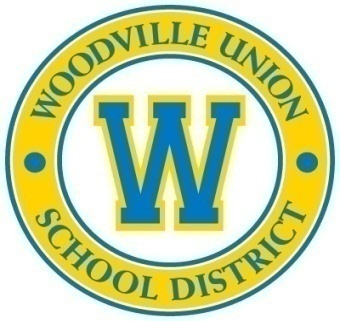                                              REGULAR BOARD MEETING AGENDA                    June 12, 2017 5:30 P.M. - Cafeteria  CALL TO ORDER Time: _____ by Board President Miguel GuillenPLEDGE OF ALLEGIANCE 3.				ROLL CALLFabiola Guerrero…………….Present  Absent  Late  Miguel Guillen………………Present  Absent  Late  Amanda Medina……………..Present  Absent  Late  					Diana Oceguera-Martinez…...Present  Absent  Late  					Rick Luna............................... Present  Absent  Late  4.	      CONSENT AGENDA           4.1 Approval of Regular Board Meeting Agenda dated June 12, 2017                                4.2 Approval of Regular Board Meeting Minutes dated May 8, 2017 (Enclosure Item 4.2)           4.3 Approval of Special Board Meeting Minutes dated May 22, 2017 (Enclosure Item 4.3)           4.4 Approval of Special Board Meeting Minutes dated May 31, 2017 (Enclosure 4.4)  4.5 Approval of vendor payments; warrant numbers (Enclosure Item 4.5)		               May 4, 2017	   ck#’s 61687863-61687883			 $102,646.30           May 11, 2017 						  ck#’s 61689741-61689761          $9,640.80           May 25, 2017 						  ck#’s 61692073-61692099        $44,797.32           June 1, 2017 						     ck#’s 61694101-61694118        $24,862.52				 GRAND TOTAL																								   $181,946.94Motion to approve Consent Agenda by: __________________ Seconded by: _________________________ Guerrero __Guillen __ Medina __ Ocequera-Martinez __ LunaMotion:  Passed _____    Failed____5.	PUBLIC COMMENTSTime Allocation: An individual speaker will be permitted up to three minutes for a comment. This will be strictly adhered to with assistance of the Board President.6.	CORRESPONDENCE/INFORMATION ITEMS7.				PUBLIC HEARING      7.1 In the Matter of Receiving Public Comments of the Local Control and Accountability Plan (LCAP)	          For the 2017-18 School Year (Enclosure Item 7.1)Pursuant to Education Code Section 52060, the Governing Board shall adopt a local control and   accountability plan (LCAP) including school district’s goals and priorities to close the achievement gap for students.  The Board shall hold a public hearing on the LCAP during which any member of the public may appear and be heard regarding the LCAP.		 7.2 Public Hearing on SB 858-Excess of State Recommended Reserves Disclosure for Proposal of 2017-18            Budget. (Enclosure 7.2)      7.3	In the Matter of Receiving Public Comments of the District’s Proposed Budget for 2017-18	          School Year (Enclosure Item 7.3)Pursuant to Education Code 42103, the Governing Board shall hold a public hearing on the proposed budget during which any member of the public may appear and be heard regarding the proposed budget.8.	REPORTS/PRESENTATIONS9.			  BOARD’S REPORT10.	SUPERINTENDENT’S REPORT   				10.1 Superintendent’s Update 11.      ADJOURN TO CLOSED SESSION Time: ______ P.M.           It is the intention of this Governing Board to meet in Closed Session concerning:           Public Employee Discipline/Dismissal/Release (Government Code Section 54957)Rescission of Resignation – Superintendent/PrincipalResignation from Employment – P.E. TeacherResignation from Employment – Instructional Aide	         The Board President would report the action taken during closed session.Return to open session at ______p.m.The Board President would report the action taken during closed session.  12.       ACTION ITEMS           12.1 Oral Summary of Recommendations Regarding the Superintendent/Principal’s Employment                  Agreement Prior to Board Action.                  Motion by: __________________ Seconded by: _________________________ Guerrero __Guillen __ Medina __ Oceguera-Martinez __ LunaMotion:  Passed _____    Failed____         12.2 Discuss and Approve Employment Agreement for District Superintendent/Principal.Motion by: __________________ Seconded by: _________________________ Guerrero __Guillen __ Medina __ Oceguera-Martinez __ LunaMotion:  Passed _____    Failed____         12.3 Budget Revisions for School Year 2016-17 (Enclosure 12.3)Motion by: __________________ Seconded by: _________________________ Guerrero __Guillen __ Medina __ Oceguera-Martinez __ LunaMotion:  Passed _____    Failed____		12.4 Resolution 2016/17-9 to Authorize Inter-fund Transfer for Cash Flow Purpose (Enclosure 12.4)Motion by: __________________ Seconded by: _________________________ Guerrero __Guillen __ Medina __ Oceguera-Martinez __ LunaMotion:  Passed _____    Failed____          12.5 Resolution 2016/17-10 to Authorize the County Superintendent of Schools to make year end                   Budget transfers (Enclosure 12.5)                         Motion by: __________________ Seconded by: _________________________ Guerrero __Guillen __ Medina __ Oceguera-Martinez __ LunaMotion:  Passed _____    Failed____          12.6 Approval of the 2017-18 Agency Agreement for Psychological Services (Enclosure 12.6)                   We recommend approval.                         Motion by: __________________ Seconded by: _________________________ Guerrero __Guillen __ Medina __ Oceguera-Martinez __ LunaMotion:  Passed _____    Failed____          12.7 Agreement with San Joaquin Valley Unified Air Pollution Control District for New                   Alternative Fuel Vehicle Purchase (Enclosure 12.7)                  The School District has received funding from the Air Pollution Control District for 2 John                   Deere Electric Gator and this action will start the process of binding agreement before                  the purchase of the equipment. We recommend approval.Motion by: __________________ Seconded by: _________________________ Guerrero __Guillen __ Medina __ Oceguera-Martinez __ LunaMotion:  Passed _____    Failed____13.     ORGANIZATIONAL BUSINESS Consideration of any item that the Governing Board wishes to have on the agenda for the next             Board meeting. 14.      ADJOURN MEETINGMotion by: __________________ Seconded by: _________________________ Guerrero __Guillen __ Medina __ Oceguera-Martinez __ LunaMotion:  Passed _____    Failed____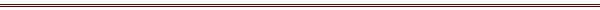 Members of the public may address the Board during the public comments period, or at the time, an item on the agenda is being discussed.  A maximum of three (3) minutes will be allotted to each individual wishing to speak with a maximum of fifteen (15) minutes allotted for each agenda item.  Board action cannot be taken on any item not appearing on the agenda.If needed, a written notice should be submitted to the Superintendent requesting disability-related accommodations or modifications, including auxiliary aides and services.Notice:  If documents are distributed to the board members concerning an agenda item within 72 hours of a regular board meeting, at the same time the documents will be made available for public inspection at the District Office located at 16541 Road 168, Porterville, CA.Los miembros del público pueden dirigirse a la Mesa durante el período de comentarios públicos, o en el momento un punto en el orden del día se está discutiendo. Un máximo de tres (3) minutos será asignado a cada persona que desee hablar con un máximo de quince (15) minutos asignados para cada tema del programa. Medidas de la Junta no se puede tomar en cualquier artículo que no figure en el orden del día.

Si es necesario, un aviso por escrito debe ser presentado al Superintendente solicitando relacionados con la discapacidad adaptaciones o modificaciones, incluyendo asistentes y servicios auxiliares.

Aviso: Si los documentos se distribuyen a los miembros de la junta sobre un tema del programa dentro de las 72 horas de una reunión de la junta regular, al mismo tiempo, los documentos estarán disponibles para inspección pública en la Oficina del Distrito ubicada en 16541 Road 168, Porterville, CA.Agenda submitted and posted by:Jesse NavarroSuperintendent